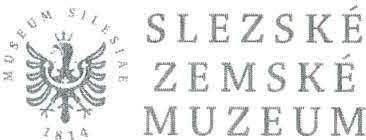 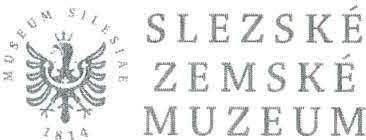 OBJEDNÁVKA1č.SZM/2023/220/049/SČoznačení původce/rok zaevidování/číslo střediska/pořadové číslo1 Fakturujte na adresu: Slezské zemské muzeum, Nádražní okruh 31, 746 01 Opava. Na faktuře uveďte číslo naší objednávky. 
2  Ředitel podepisuje objednávky s hodnotou větší než 50 000,- Kč bez DPH.Nádražní okruh 31,746 01 Opava, IČ: 00100595, tel.:+xxx xxx xxx, e-mail: xxx xxx xxx  web: www.szm.cz, bankovní spojení: xxxxxxxxxDodavatel:Dodavatel:Dodavatel:Odběratel:Odběratel:Odběratel:Název: MALÝ A VELKÝ, spol. s r.o.Název: MALÝ A VELKÝ, spol. s r.o.Název: MALÝ A VELKÝ, spol. s r.o.Název:  Slezské zemské muzeumNázev:  Slezské zemské muzeumNázev:  Slezské zemské muzeumSídlo:	Janská 1660/28, 746 01 OpavaSídlo:	Janská 1660/28, 746 01 OpavaSídlo:	Janská 1660/28, 746 01 OpavaSídlo:	Nádražní okruh 31, 746 01 OpavaSídlo:	Nádražní okruh 31, 746 01 OpavaSídlo:	Nádražní okruh 31, 746 01 OpavaIČ:	44738633IČ:	44738633IČ:	44738633IČ:	00100595IČ:	00100595IČ:	00100595DIČ:	CZ44738633DIČ:	CZ44738633DIČ:	CZ44738633DIČ:	CZ00100595DIČ:	CZ00100595DIČ:	CZ00100595Číslo pož.: SZM/2023/POZ/0827Číslo pož.: SZM/2023/POZ/0827Číslo pož.: SZM/2023/POZ/08271) Specifikace zboží či služeb1) Specifikace zboží či služeb1) Specifikace zboží či služebObjednáváme u Vás dle cenové nabídky č. 230352 ze dne 23. 1O. 2023 (viz. příloha) ojetý užitkový automobil model Ford Tourneo Connect Active 1,5 EcoBoost /(84 kW/114 k), stav: 2 826 km, SPZ: 2 TK 0530VIN: WF0DXXSK0PX016802, vč. doplňkové výbavy (tažné zařízení)Objednáváme u Vás dle cenové nabídky č. 230352 ze dne 23. 1O. 2023 (viz. příloha) ojetý užitkový automobil model Ford Tourneo Connect Active 1,5 EcoBoost /(84 kW/114 k), stav: 2 826 km, SPZ: 2 TK 0530VIN: WF0DXXSK0PX016802, vč. doplňkové výbavy (tažné zařízení)Objednáváme u Vás dle cenové nabídky č. 230352 ze dne 23. 1O. 2023 (viz. příloha) ojetý užitkový automobil model Ford Tourneo Connect Active 1,5 EcoBoost /(84 kW/114 k), stav: 2 826 km, SPZ: 2 TK 0530VIN: WF0DXXSK0PX016802, vč. doplňkové výbavy (tažné zařízení)2) Termín a místo dodání2) Termín a místo dodání2) Termín a místo dodáníDo 31. 1. 2024Do 31. 1. 2024Do 31. 1. 20243) Cena bez DPHDPH%Cena celkem543 637,- Kč21%657 800,- Kčvč. DPH       V Opavě dne 5. 1. 2024xxxxxx                    xxxxxxxxxxxx                 xxxxxxxxxxxx                      xxxxxxxxvystavil		vedoucí oddělení	správce rozpočtu	ředitel2 (příkazce operace)       V Opavě dne 5. 1. 2024xxxxxx                    xxxxxxxxxxxx                 xxxxxxxxxxxx                      xxxxxxxxvystavil		vedoucí oddělení	správce rozpočtu	ředitel2 (příkazce operace)       V Opavě dne 5. 1. 2024xxxxxx                    xxxxxxxxxxxx                 xxxxxxxxxxxx                      xxxxxxxxvystavil		vedoucí oddělení	správce rozpočtu	ředitel2 (příkazce operace)       V Opavě dne 5. 1. 2024xxxxxx                    xxxxxxxxxxxx                 xxxxxxxxxxxx                      xxxxxxxxvystavil		vedoucí oddělení	správce rozpočtu	ředitel2 (příkazce operace)       V Opavě dne 5. 1. 2024xxxxxx                    xxxxxxxxxxxx                 xxxxxxxxxxxx                      xxxxxxxxvystavil		vedoucí oddělení	správce rozpočtu	ředitel2 (příkazce operace)       V Opavě dne 5. 1. 2024xxxxxx                    xxxxxxxxxxxx                 xxxxxxxxxxxx                      xxxxxxxxvystavil		vedoucí oddělení	správce rozpočtu	ředitel2 (příkazce operace)